May They Rest In Peace: (recently deceased): Don Elvins, Merv Stephenson, Margaret Croke, Gillian Fahey, Brian Cummins, Max Corby, Eileen Barrett.Anniversaries: Os Cummins, Keith Stephenson, Tom & Sadie Cummins, Pat Hart, Pat Collins.Prayer List: Arthur Taylor, Cummins Family, Bill & Jill Rogerson, Mary De Rome.Masses: Don Elvins, Keith Stephenson, Pat Hart, Pat Collins.If unable to attend on date you are rostered on, please arrange a replacement.Mission update: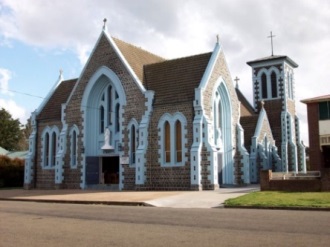 WEEKEND MASS – CROOKWELL - SUNDAY AT 9.00AM. BINDA - 10.30 am Sunday (1,2,3 Sun. month)TUENA - 11.30am 5th Sun. of the month. COMMUNION SERVICE TUES. & FRI 9.30am WEEKDAY MASS Friday 22 September 9.30am.BAPTISMS:   4 Sunday of the month,          10.30am St Mary’s ChurchBookings are made through the St Mary’s parish office.WEDDINGS: all weddings must be booked through the Mission office for all churches.Clergy: 	Fr D McDermott -Parish Administrator		Fr V Assin, Ass. Priest			Deacon Josh Scott          Pastoral Associate Sr Rosemary HartParish Office hours: Tues. & Thurs 9.00-2.00Secretary: Mrs Estelle RobertsPh-St Marys- 4832 1633 PO Box 15, Crookwell 2583Email: Crookwell@cg.org.auParish website – http://www.cg.org.au/Crookwell _______________________________________________________________________________________________Goulburn Mass Times   Saturday 6pm (5pm June-Aug) – Cathedral   Sunday  7am – Our Lady of Fatima	      10am – CathedralMission Office: Sharon Cashman36 Verner St, PO Box 11 Goulburn NSW 2580   Phone: 0248 211022    Fax 4822 5398e-mail: goulburn@cg.org.auWebsite: http://www.goulburnparish.org.au MASS OFFERINGSPLEASE drop off your special requests for a Mass for a loved one to the Crookwell Parish Office, located in the front part of the old convent. If the office is unattended, you may slip the envelope through the letter slot beside the front door.THE GOULBURN MISSION  [Mission Established 2012]St Mary’s ParishCrookwell      [Parish Established 1882]23 Sunday Ordinary Time Yr A–10 September 2017Entrance Antiphon: You are just, O Lord, and your judgement is right; treat your servants in accord withyour merciful love.Responsorial Psalm: Ps 94:1-2, 6-9. R. v.8(R.) O that today you would listen to his voice! Left:	Come, ring out our joy to the Lord; hail the rock who saves us. Let us come before him, giving thanks, with songs let us hail the Lord.Right: 	Come in; let us bow and bend low; let us kneel before the God who made us for he is our God and we the people who belong to his pasture, the flock that is led by his hand.Left:	O that today you would listen to his voice! ‘Harden not your hearts as at Meribah, as on that day at Massah in the desert when your fathers put me to the test; when they tried me, though they saw my work.’ (R.)Today’s Readings:  1/   Ez 33: 7-92 / Rom. 13: 8-10   Gospel: Mt 18: 15-20Gospel Acclamation: Alleluia, alleluia! God was in Christ, to reconcile the world to himself; and the Good News of reconciliation he has entrusted to us. Alleluia!Communion Antiphon: Like the deer that yearns for running streams, so my soul is yearning for you, my God; my soul is thirsting for God, the living God.Prayer of Commissioning: As we have shared the loving and healing presence of the Lord in Holy Communion may you bring that presence to those who cannot be with us today.Vocation PrayerChrist the Good Shepherd, high priest of the Church, God the Holy Spirit, source of wisdom and understanding, guide young people as they discern their vocation.Give them the wisdom to discover your plan for them, and courage to embrace your will.Give to the Church wise and holy priests, deacons and religious sisters and brothers, so that your Gospel may be taken to the ends of the earth.Your flock built up in faith and hope and love,And your name praised without ceasing. Amen Operation Christmas Child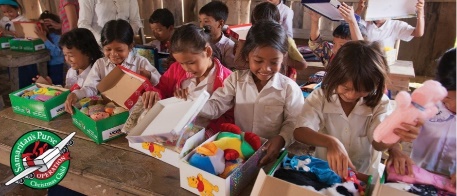 Operation Christmas Child is a program of gift giving to help children in need who live in impoverished countries. Some gift suggestions include – something to wear, something to love, something special, something for school, something to play with, something for personal hygiene. Alternatively, donations may be made to assist with the postage of the filled boxes. Each box costs $10 to post. October is the national collection month, it would be appreciated if all donations finalised by the end of September. Boxes for collection and drop off are via Duncombe & Co and Crookwell Gazette office.Parish CouncilThere are vacancies on the Parish Council. Meetings are normally held monthly.  If you are interested in supporting your parish in this form, please either contact Sr Rosemary on 0402 545 172 or the Parish Office on 4832 1633.St Mary’s Social GroupThe next meeting of the group will be held at the RSL Coffee Shop on Wednesday 13th September beginning at 10.30am. All Welcome.PLANNED GIVING ENVELOPES: As we are a Mission and parishioners are attending Masses at Crookwell, Taralga & Goulburn- you may place your planned giving envelope in the collection bag, it will be passed onto the correct parish church to be banked and recorded. Thank you for your support.17 SEPTEMBER 2017 7:00pm at the centre the transmission of faith and action in the modern world   (see brochure in foyer) Introduction by Archbishop Christopher Prowse.  Address by Rabbi Alon Meltzer.  Screening of the ‘Suffering of the Innocents’, a Symphony by Kiko Argüello.  National Jewish Memorial Centre 31 National Circuit Forrest ACT 2603 www.actjc.org.auCLAIM THE DATE!  Goulburn Youth Mission15 Fri. Sept. 5-7pm. Will gather at St Brigid’s Centre. Next to SPP Old Cathedral. This is a new group starting out, so come along and have some input and enjoy a social gathering. Ages: 14-22. 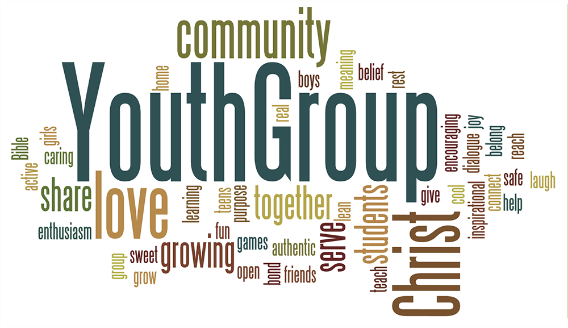 Father's Day Appeal - Collection for retired priests: This is being conducted across the Archdiocese. There are presently 24 priests who are supported by the Clergy Retirement Foundation so it is vital that this Appeal is supported to assist with their accommodation and care needs. All donations are tax deductible and receipt s will be issued to donors using the Appeal envelope s. Please be generous. Envelopes are in the church, they can be returned over the next 2 weeks.OrdinationDeacon Joshua Scott will be Ordinated on 13th October 2017 at 6pm at St Christopher’s Cathedral Manuka.Reflection –   • The gospel readings for this week and next week come from a section of Matthew which deals with ways the community might regulate its behaviour. Clearly there were some in the group who were behaving in ways which brought the community into disrepute and were contrary to the teaching of Jesus. The question was one of how the community should confront such issues of human sinfulness and help each other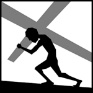 in the spirit of love which Jesus professed. Matthew recalls the words of Jesus to suggest a way forward in this dilemma.This text comes immediately after the parable of the lost sheep where the shepherd expends all possible effort to find the lost one and bring it back to the fold. For Matthew, the main point of that parable is the joy which the master expresses when the lost one returns.That point is emphasised in this text when Matthew again suggests that all possible effort must be expended on correcting those in the community who err before taking the final step of exclusion from the group. Even then, all is not lost, and Matthew reminds his community that they should pray together and their prayers will be heard.Personal prayer• How is conflict dealt with in our society,families or workplaces. Try to identify both the positive and negative elements we find. How can we handle this in a more productive manner?• Have you ever been in the position of being torn between ‘turning a blind eye’ to a wrong-doing or confronting the culprit? Share your experiences and explain what you did to resolve the situation.• One of the greatest prayers about being a peace maker is the prayer of St Francis of Assisi:Lord, make me an instrument of your peace.Where there is hatred, let me sow love;where there is injury, pardon;where there is doubt, faith;where there is despair, hope;where there is darkness, light;where there is sadness, joy.O divine master, grant that I may not so much seekto be consoled as to consoleto be understood as to understand.   (The Summit)ROSTERS9.00am9.00amAcolytes10 SeptemberGarryGarry17 SeptemberBryanBryanReaders10 SeptemberVenetta Smith & Pauline TaylorVenetta Smith & Pauline Taylor17 SeptemberLeona EvansLeona EvansOffertory10 SeptemberAustin & Shirley CumminsAustin & Shirley Cummins17 SeptemberGwenda Romer familyGwenda Romer familyAltar Servers10 SeptemberEliza & Chloe KempEliza & Chloe Kemp17 SeptemberTiarna & Taleisha BillTiarna & Taleisha BillCleaners: 10 SeptemberGroup 2 – Anne Jackson, Helen McCormack, Carol Bensley and Iris Knight, Barbara Stein.Group 2 – Anne Jackson, Helen McCormack, Carol Bensley and Iris Knight, Barbara Stein.17 SeptemberGroup 3 –Therese McDonald,Anne Cleary, Sarah LoweGroup 3 –Therese McDonald,Anne Cleary, Sarah LoweCounters:Group 5 – Gavin Weatherspoon & Grant HallGroup 5 – Gavin Weatherspoon & Grant Hall